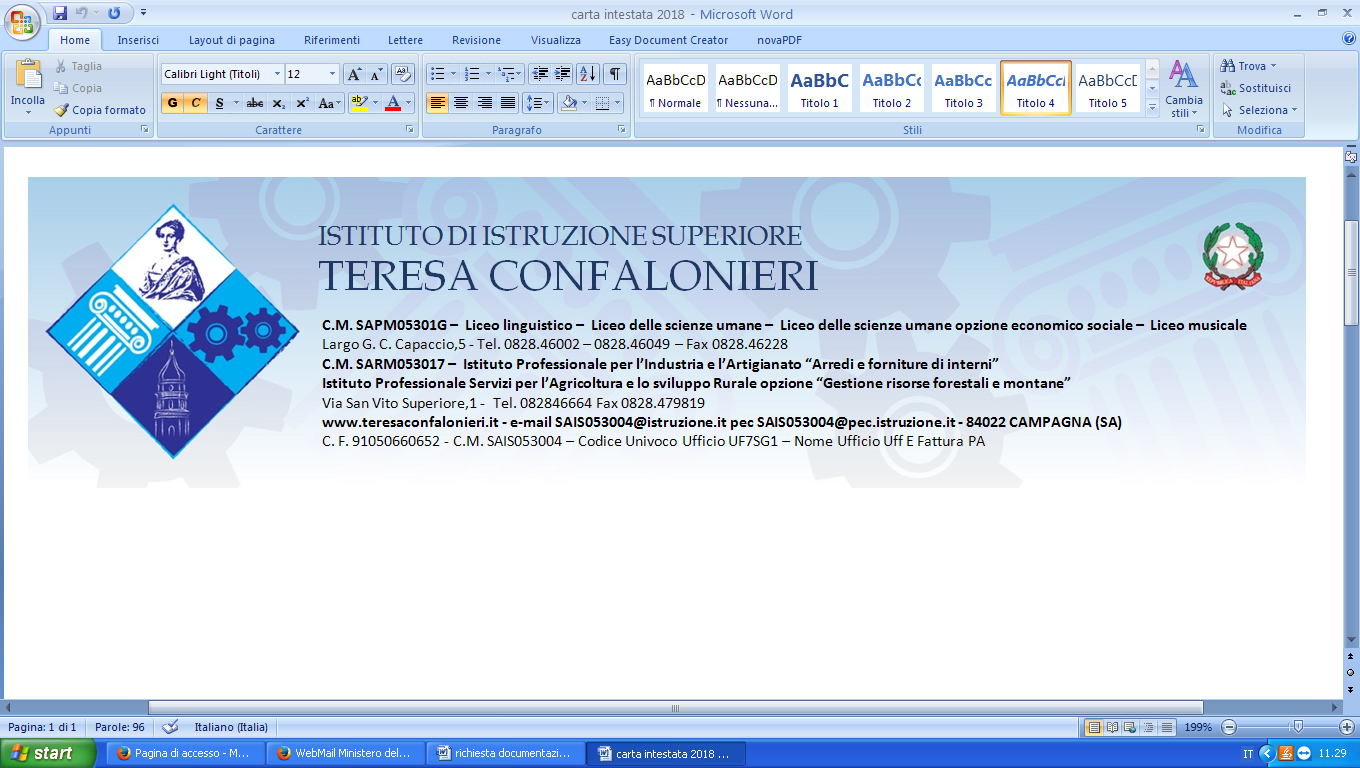 Al Dirigente Scolastico 								dell'IIS “T. Confalonieri”Campagna (SA) VARIAZIONI DATI STUDENTIIo sottoscritto/a: ................................................................................................................. (padre / madre/ alunno maggiorenne) di: ................................................................... classe: ............ sez. ............., con la presente:CHIEDO:________________________________________________________________________________________________________________________________________________________________________________________________________________________________________________CERTIFICO:________________________________________________________________________________________________________________________________________________________________________________________________________________________________________________INFORMO:________________________________________________________________________________________________________________________________________________________________________________________________________________________________________________data ……./……./……………..					                      In fede.......................................................................... 